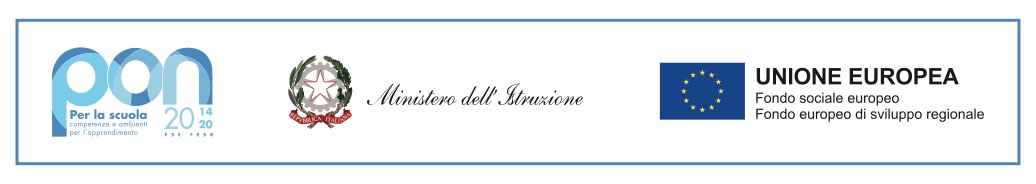 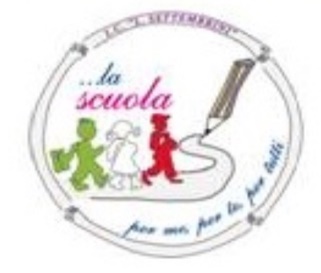 Ai revisori dei ContiDott.ssa Maria Grazia Ciccotellimariagrazia.ciccotelli@mef.gov.itDott.ssa Franca Foschifranca.foschi.rm@istruzione.itOggetto: Conto Consuntivo esercizio finanziario 2021.Per opportuna conoscenza e norma e per gli adempimenti di competenza si trasmette il Conto Consuntivo dell'esercizio finanziario 2021.Il conto consuntivo è stato predisposto dal Direttore dei Servizi Generali e Amministrativi con formale provvedimento prot. n. del 09 marzo 2022, cui è allegata la relazione illustrativa.Il Conto Consuntivo si compone dei seguenti allegati:Modello H (conto finanziario)Modello J (situazione amministrativa definitiva al 31/12/2021)Modello K (conto del patrimonio)Modello L (elenco residui attivi e passivi)Modello I (rendiconto progetto/attività)Modello M (prospetto delle spese per il personale)Modello N (riepilogo per tipologia di spesa)Maddaloni 09/03/2022	IL DIRIGENTE SCOLASTICODott.ssa Tiziana D’ErricoFirma autografa sostituita a mezzo stampa ai                                                                                            sensi dell’art. 3, comma 2 del D.lgs n. 39/93